NEWS RELEASEFor Immediate Release	Contact:  Dan HaugFebruary 5, 2019	573-751-2345State Releases January 2019 General Revenue ReportState Budget Director Dan Haug announced today that net general revenue collections for January 2019 decreased 24.1 percent compared to those for January 2018, from $1.06 billion last year to $801.2 million this year.Net general revenue collections for 2019 fiscal year-to-date decreased 7.0 percent compared to January 2018, from $5.49 billion last year to $5.11 billion this year.GROSS COLLECTIONS BY TAX TYPEIndividual income tax collectionsDecreased 10.0 percent for the year, from $4.15 billion last year to $3.73 billion this year.Decreased 32.2 percent for the month.Sales and use tax collectionsIncreased 2.9 percent for the year, from $1.28 billion last year to $1.31 billion this year.Decreased 3.2 percent for the month.Corporate income and corporate franchise tax collectionsIncreased 4.1 percent for the year, from $240.6 million last year to $250.3 million this year.Increased 109.8 percent for the month.All other collectionsDecreased 7.1 percent for the year, from $256.0 million last year to $237.9 million this year. Decreased 31.4 percent for the month.RefundsDecreased 1.5 percent for the year, from $428.5 million last year to $422.1 million this year. Decreased 35.7 percent for the month.The figures included in the monthly general revenue report represent a snapshot in time and can vary widely based on a multitude of factors.###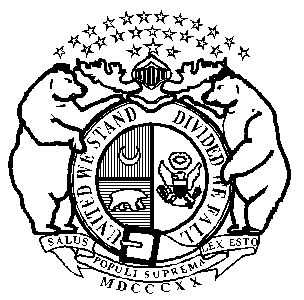 Michael L. ParsonGovernorState of OFFICE OF ADMINISTRATIONPost Office Box 809Jefferson City, Missouri  65102Phone:  (573) 751-1851FAX:  (573) 751-1212Sarah H. SteelmanCommissioner